SECTION 1: Identification1.1. Product identifier1.2. Recommended use and restrictions on use1.3. Supplier1.4. Emergency telephone numberSECTION 2: Hazard identification2.1. Classification of the substance or mixtureClassification (GHS CA)2.2. GHS Label elements, including precautionary statementsGHS-CA labelling2.3. Other hazardsNo additional information available2.4. Unknown acute toxicity (GHS CA)No data availableSECTION 3: Composition/information on ingredients3.1. SubstancesNot applicable3.2. MixturesSECTION 4: First-aid measures4.1. Description of first aid measures4.2. Most important symptoms and effects (acute and delayed)4.3. Immediate medical attention and special treatment, if necessarySECTION 5: Fire-fighting measures5.1. Suitable extinguishing media5.2. Unsuitable extinguishing media5.3. Specific hazards arising from the hazardous product5.4. Special protective equipment and precautions for fire-fightersSECTION 6: Accidental release measures6.1. Personal precautions, protective equipment and emergency procedures6.2. Methods and materials for containment and cleaning up6.3. Reference to other sectionsFor further information refer to section 8: "Exposure controls/personal protection"SECTION 7: Handling and storage7.1. Precautions for safe handling7.2. Conditions for safe storage, including any incompatibilitiesSECTION 8: Exposure controls/personal protection8.1. Control parameters8.2. Appropriate engineering controls8.3. Individual protection measures/Personal protective equipmentSECTION 9: Physical and chemical properties9.1. Information on basic physical and chemical properties9.2. Other informationNo additional information availableSECTION 10: Stability and reactivitySECTION 11: Toxicological information11.1. Information on toxicological effectsSECTION 12: Ecological information12.1. Toxicity12.2. Persistence and degradability12.3. Bioaccumulative potential12.4. Mobility in soilNo additional information available12.5. Other adverse effectsSECTION 13: Disposal considerations13.1. Disposal methodsSECTION 14: Transport informationIn accordance with TDG / IMDG / IATA14.1. UN numberNot determined14.2. UN proper shipping name14.3. Transport hazard class(es)14.4. Packing group14.5. Environmental hazards14.6. Special precautions for user14.7. Transport in bulk according to Annex II of MARPOL 73/78 and the IBC CodeNot applicableSECTION 15: Regulatory information15.1. National regulations15.2. International regulationsNo additional information availableSECTION 16: Other informationSafety Data Sheet (SDS), Canada - Nexreg 2022Disclaimer: We believe the statements, technical information and recommendations contained herein are reliable, but they are given without warranty or guarantee of any kind. The information contained in this document applies to this specific material as supplied. It may not be valid for this material if it is used in combination with any other materials. It is the user’s responsibility to satisfy oneself as to the suitability and completeness of this information for the user’s own particular use.Product form:MixtureProduct name:Heavy Duty Granite & Marble WipesProduct code:TW40-GR, TW01-GRecommended use:Cleaning wipesManufacturerSylBarrie Graphics
1593 Kale Drive
Innisfil, ON
Canada
T 705-792-6981 - F 705-792-1211
www.sylbarrie.comEmergency number:NEEDFlam. Liq. 2H225Highly flammable liquid and vapour. Hazard pictograms (GHS-CA):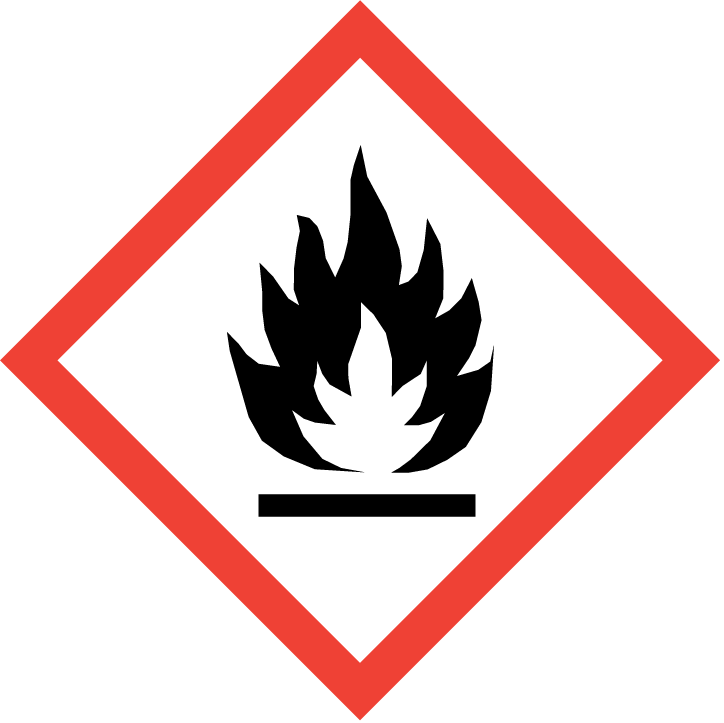 Signal word (GHS CA):DangerDangerDangerDangerDangerDangerHazard statements (GHS-CA):H225 - Highly flammable liquid and vapour.Precautionary statements (GHS-CA):P101 - If medical advice is needed, have product container or label at hand.
P102 - Keep out of reach of children.
P103 - Read label before use.
P210 - Keep away from heat, hot surfaces, sparks, open flames and other ignition sources. No smoking.
P233 - Keep container tightly closed.
P240 - Ground/bond container and receiving equipment.
P241 - Use explosion-proof electrical/ventilating/lighting equipment.
P242 - Use only non-sparking tools.
P243 - Take action to prevent static discharges.
P280 - Wear protective gloves/protective clothing/eye protection/face protection.
P303+P361+P353 - IF ON SKIN (or hair): Take off immediately all contaminated clothing. Rinse skin with water .
P403+P235 - Store in a well-ventilated place. Keep cool
P501 - Dispose of contents/container to hazardous or special waste collection point, in accordance with local, regional, national and/or international regulation.NameChemical name / SynonymsProduct identifier%Isopropyl alcohol2-Hydroxypropane / 2-Propyl alcohol / 2-Propanol / Isopropanol / Propan-2-ol / ISOPROPYL ALCOHOL / Propanol, 2- / Isopropylic alcoholCAS-No.: 67-63-01 < 5Comments:*Chemical name, CAS number and/or exact concentration have been withheld as a trade secretFirst-aid measures after inhalation:Not a normal route of exposure. If breathing is difficult, remove victim to fresh air and keep at rest in a position comfortable for breathing. Get medical advice/attention if you feel unwell.First-aid measures after skin contact:If on skin (or hair): Take off immediately all contaminated clothing. Rinse skin with water/shower. Wash clothing before re-using. Get medical attention if irritation develops and persists.First-aid measures after eye contact:IF IN EYES: Rinse cautiously with water for several minutes. Remove contact lenses, if present and easy to do. Continue rinsing. If eye irritation persists: Get medical advice/attention.First-aid measures after ingestion:Not a normal route of exposure. Do not induce vomiting without medical advice. Never give anything by mouth to an unconscious person. Get medical advice/attention if you feel unwell.First-aid measures general:If medical advice is needed, have product container or label at hand.Symptoms/effects after inhalation:None under normal conditions of use. May cause irritation to the respiratory tract.Symptoms/effects after skin contact:May cause skin irritation. Repeated exposure may cause skin dryness or cracking.Symptoms/effects after eye contact:May cause eye irritation. Symptoms may include discomfort or pain, excess blinking and tear production, with possible redness and swelling.Symptoms/effects after ingestion:May be harmful if swallowed. May result in obstruction and irritation if ingested. May cause gastrointestinal irritation, nausea, vomiting and diarrhea.Other medical advice or treatment:Symptoms may be delayed. In case of accident or if you feel unwell, seek medical advice immediately (show the label where possible).Suitable extinguishing media:Use extinguishing media appropriate for surrounding fire.Unsuitable extinguishing media:Do not use water jet.Fire hazard:Highly flammable liquid and vapour. Products of combustion may include, and are not limited to: oxides of carbon.Explosion hazard:May form flammable/explosive vapour-air mixture.Firefighting instructions:Move containers away from the fire area if this can be done without risk. Cool closed containers exposed to fire with water spray.Protection during firefighting:Keep upwind of fire. Wear full fire fighting turn-out gear (full Bunker gear) and respiratory protection (SCBA).General measures:Use personal protection recommended in Section 8. Isolate the hazard area and deny entry to unnecessary and unprotected personnel. Use special care to avoid static electric charges. Remove all sources of ignition.For containment:Stop leak if safe to do so. Pick up large pieces, then place in a suitable container. Remove ignition sources. Absorb and/or contain spill with inert material (sand, vermiculite or other appropriate material), then place in suitable container. Do not flush into surface water or sewer system. Wear recommended personal protective equipment.Methods for cleaning up:Sweep or shovel spills into appropriate container for disposal. Provide ventilation.Precautions for safe handling:Read label before use. Avoid contact with skin and eyes. Avoid breathing dust/fume/gas/mist/vapours/spray. Do not swallow. Handle and open container with care. When using do not eat, drink or smoke. Keep away from sources of ignition - No smoking. Take precautionary measures against static discharge. Use only non-sparking tools.Hygiene measures:Take off immediately all contaminated clothing and wash it before reuse. Always wash hands after handling the product.Additional hazards when processed:Handle empty containers with care because residual vapours are flammable.Technical measures:Proper grounding procedures to avoid static electricity should be followed.Storage conditions:Keep out of the reach of children. Keep container tightly closed and in a well-ventilated place. Store away from foodstuffs.Isopropyl alcohol (67-63-0)Isopropyl alcohol (67-63-0)USA - ACGIH - Occupational Exposure LimitsUSA - ACGIH - Occupational Exposure LimitsACGIH OEL TWA [ppm]200 ppmACGIH OEL STEL [ppm]400 ppmACGIH chemical categoryNot Classifiable as a Human CarcinogenUSA - ACGIH - Biological Exposure IndicesUSA - ACGIH - Biological Exposure IndicesBEI40 mg/l Parameter: Acetone - Medium: urine - Sampling time: end of shift at end of workweek (background, nonspecific)Appropriate engineering controls:Ensure good ventilation of the work station.Environmental exposure controls:Avoid release to the environment.Hand protection:Wear suitable gloves. Consult glove manufacturer's product information on material suitability and material thickness.Eye protection:Safety glasses or goggles are recommended when using product.Skin and body protection:Wear suitable protective clothingRespiratory protection:In case of insufficient ventilation, wear suitable respiratory equipment. Respirator selection must be based on known or anticipated exposure levels, the hazards of the product and the safe working limits of the selected respirator. SDSs cannot provide detailed and complete respiratory protection guidelines. Selection of respiratory protection must be done by a qualified person who has assessed the work environment.Other information:Handle in accordance with good industrial hygiene and safety procedures. Do not eat, drink or smoke when using this product.Physical state:LiquidAppearance:Wipes saturated with liquid.Colour:ClearOdour:No data availableOdour threshold:No data availablepH:7Relative evaporation rate (butylacetate=1):No data availableRelative evaporation rate (ether=1):No data availableMelting point:No data availableFreezing point:No data availableBoiling point:Not determinedFlash point:No data availableAuto-ignition temperature:No data availableDecomposition temperature:No data availableFlammability (solid, gas):Highly flammable liquid and vapour.Vapour pressure:No data availableRelative vapour density at 20°C:No data availableRelative density:No data availableSolubility:No data availablePartition coefficient n-octanol/water:No data availableViscosity, kinematic:Not applicable (no free liquid)Explosive limits:No data availableIsopropyl alcohol (67-63-0)Isopropyl alcohol (67-63-0)Boiling point82.3 °C (at 1 atm)Flash point12 °CAuto-ignition temperature399 °CVapour pressure42 hPa (at 20 °C)Reactivity:No dangerous reactions known under normal conditions of use.Chemical stability:Stable under normal conditions. May form flammable/explosive vapour-air mixture.Possibility of hazardous reactions:No dangerous reactions known under normal conditions of use.Conditions to avoid:Heat. Incompatible materials. Sources of ignition. Direct sunlight.Incompatible materials:Strong oxidizers.Hazardous decomposition products:May include, and are not limited to: oxides of carbon. May release flammable gases.Hardening time: :No additional information availableAcute toxicity (oral):Not classified.Acute toxicity (dermal):Not classified.Acute toxicity (inhalation):Not classified.Isopropyl alcohol (67-63-0)Isopropyl alcohol (67-63-0)LD50 oral rat5840 mg/kg bodyweight Animal: rat, Guideline: OECD Guideline 401 (Acute Oral Toxicity)LD50 dermal rabbit4059 mg/kgLC50 inhalation rat> 10000 ppm (Exposure time: 6 h)ATE CA (oral)5840 mg/kg bodyweightATE CA (Dermal)4059 mg/kg bodyweightSkin corrosion/irritation:Not classified.pH: 7Serious eye damage/irritation:Not classified.pH: 7Respiratory or skin sensitization:Not classified.Germ cell mutagenicity:Not classified.Carcinogenicity:Not classified.Isopropyl alcohol (67-63-0)Isopropyl alcohol (67-63-0)IARC group3 - Not classifiableReproductive toxicity:Not classified.STOT-single exposure:Not classified.Isopropyl alcohol (67-63-0)Isopropyl alcohol (67-63-0)STOT-single exposure May cause drowsiness or dizziness. STOT-repeated exposure:Not classified.Aspiration hazard:Not classified.Heavy Duty Granite & Marble WipesHeavy Duty Granite & Marble WipesViscosity, kinematicNot applicable (no free liquid)Isopropyl alcohol (67-63-0)Isopropyl alcohol (67-63-0)Animal studies and expert judgment for classificationFalseSymptoms/effects after inhalation:None under normal conditions of use. May cause irritation to the respiratory tract.Symptoms/effects after skin contact:May cause skin irritation. Repeated exposure may cause skin dryness or cracking.Symptoms/effects after eye contact:May cause eye irritation. Symptoms may include discomfort or pain, excess blinking and tear production, with possible redness and swelling.Symptoms/effects after ingestion:May be harmful if swallowed. May result in obstruction and irritation if ingested. May cause gastrointestinal irritation, nausea, vomiting and diarrhea.Other information:Likely routes of exposure: ingestion, inhalation, skin and eye.Ecology - general:May cause long-term adverse effects in the aquatic environment.Hazardous to the aquatic environment, short–term (acute):Not classified.Hazardous to the aquatic environment, long–term (chronic):Not classified.Isopropyl alcohol (67-63-0)Isopropyl alcohol (67-63-0)LC50 - Fish [1]10000 mg/l Test organisms (species): Pimephales promelasLC50 - Fish [2]9640 mg/l Test organisms (species): Pimephales promelasEC50 - Crustacea [1]13299 mg/l (Exposure time: 48 h - Species: Daphnia magna)EC50 72h - Algae [1]> 1000 mg/l (Species: Desmodesmus subspicatus)EC50 96h - Algae [1]> 1000 mg/l (Species: Desmodesmus subspicatus)Heavy Duty Granite & Marble Wipes Heavy Duty Granite & Marble Wipes Persistence and degradabilityNot established.Heavy Duty Granite & Marble Wipes Heavy Duty Granite & Marble Wipes Bioaccumulative potentialNot established.Isopropyl alcohol (67-63-0)Isopropyl alcohol (67-63-0)Partition coefficient n-octanol/water0.05 (at 25 °C)Ozone:Not classified.Other information:No other effects known.Product/Packaging disposal recommendations:Dispose of contents/container to hazardous or special waste collection point, in accordance with local, regional, national and/or international regulation.Additional information:Handle empty containers with care because residual vapours are flammable.Proper Shipping Name (TDG): Not determinedProper Shipping Name (IMDG): Not determinedProper Shipping Name (IATA): Not determinedTDGTDGTDGTransport hazard class(es) (TDG): Not determinedIMDGIMDGIMDGTransport hazard class(es) (IMDG): Not determinedIATAIATAIATATransport hazard class(es) (IATA): Not determinedPacking group (TDG): Not determinedPacking group (IMDG): Not determinedPacking group (IATA): Not determinedOther information:No supplementary information available.Special transport precautions :Do not handle until all safety precautions have been read and understood.TDGNo data availableIMDGNo data availableIATANo data availableAll components of this product are listed, or excluded from listing, on the Canadian DSL (Domestic Substances List) and NDSL (Non-Domestic Substances List) inventories.Issue date:03-31-2023Revision date:03-31-2023Other information:None.Prepared by:Nexreg Compliance Inc.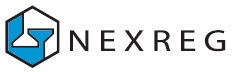 SylBarrie Translations Ltd.www.sylbarrie.com/www.Nexreg.com